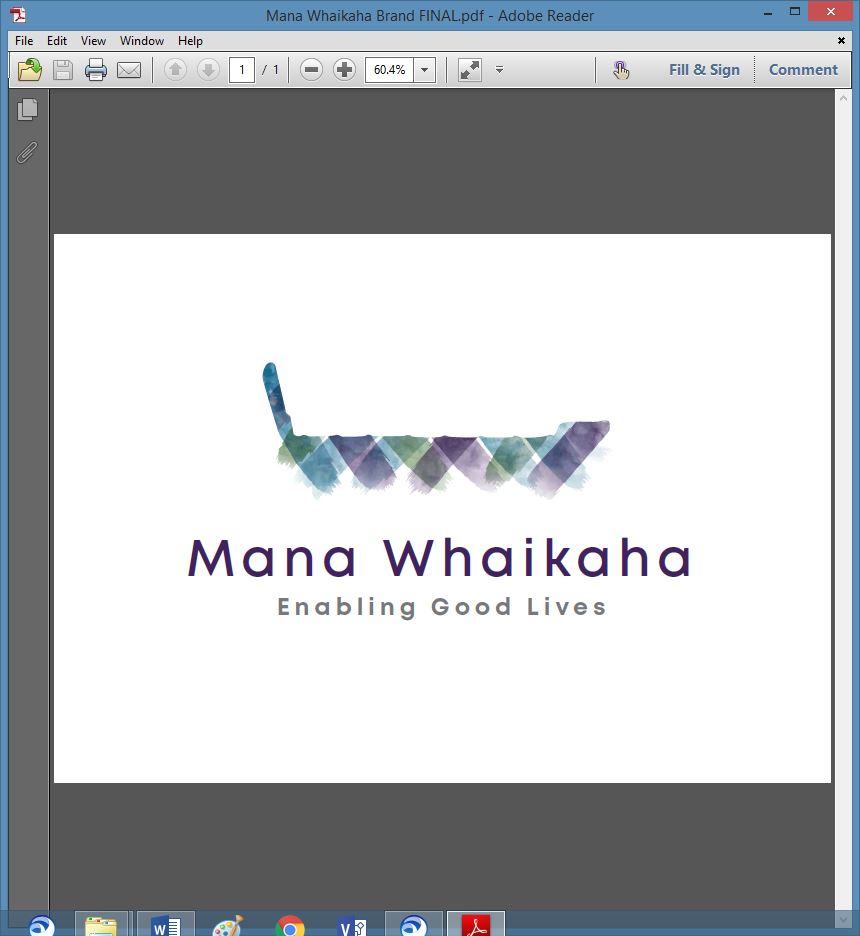 MidCentral Governance GroupMinutes of the meeting held on Thursday 26 September 2019KarakiaDiscussion:  Matters tabled by membersThe group shared community network matters including traditional day services, flexible disability support contacts and the need of representation of disabled persons or persons with lived experience on organisations health and disability governance groups.Discussion: Directors Updates from a special ‘Reset Meeting’The group reflected on matters and challenges regarding team structure, resourcing, capacity, reporting, timelines and workflow to assist with prototype refinement. Inwards Correspondence:Early Investment Priorities.Email of Congratulations re Leadership in Governance Award of the Spirit of Service awards.Livestream Conversation link detailsResponse of acknowledgement – System ReviewQuestions for gathering feedback.Information: Timeframe DataPaul Miller, Principal Advisor – System Transformation reported on the timeframes processing immediate resourcing and personal budgets from submission of proposal to funding approval.  Various factors affect the workflow process and consequently the timeframes.Information: Client Relationship Management ProjectDonna Dyer, Business Analyst and Bre McQuade, Business Insight Specialist reported on the progress of the Client Relationship Management (CRM) Project. Tenders close on Friday 4 October.  The first upgrade to this software will be expected by the end of November 2019.  Data input is crucial to CRM for future reporting.Practical matters  Date of next meeting: Thursday 24 October 2019, 11.00 am, EASIE Living Conference Room, 585 Main Street, Palmerston North I confirmed that these minutes constitute a true and correct record of the proceedings of the meetingDATED this 3rd day of December 2019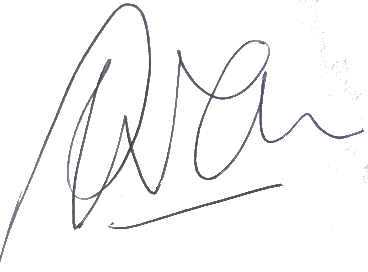 Peter AllenChair, MidCentral Governance GroupAttendees:Peter Allan (Chair), Martin Sullivan, Rachel Kenny, Rasela Fuauli, Peter Ireland, Heather Browning (Deputy Chair), Angela Hobden, Maxine Dale, Zandra VaccarinoApologies:Rasela FuauliIn attendance:Jo BrewVenue: Conference Room, Level 2, 585 Main Street, Palmerston North Time: 11.00 – 3.00pm